Инвестиционная площадка № 67-10-55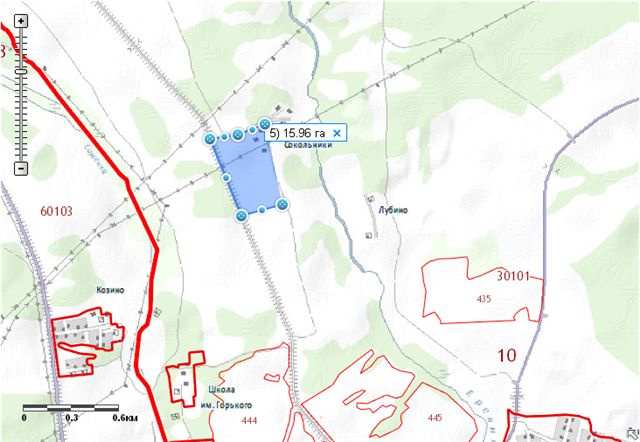 1. Месторасположение:- Смоленская область, Кардымовский район, Мольковское сельское поселение, ур.Сокольники, -расстояние до г.Москва – 390 км;- расстояние до г. Смоленска -20 км;- расстояние до п. Кардымово-10 км.2. Характеристика участка:- площадь – 15,9 га;- категория земель – земли сельскохозяйственного назначения;-форма собственности – муниципальная собственность3. Подъездные пути:- в 2,2 км от ж/д станции,Автодорога «Смоленск – Вязьма-Зубцов» - 2,3 км.4. Инженерные коммуникации:-  газоснабжение –ориентировочное расстояние 6,0 км;-  электроснабжение -ориентировочное расстояние 3,3 км;-  водоснабжение – точка подключения 1,2 км (д.Духовская)5. Условия предоставления:- аренда,- покупка.